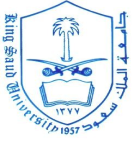 King Saud UniversityInformation Systems DepartmentProject Management (IS-351)Home Work # 1=====================================================================Question 1: How is project management different from general management?     (1 point)ANSWER:________________________________________________________________________________________________________________________________________________________________________________________________________________________________Question 2: Name two deliverables for the Implementation phase of the project.    (2 points)ANSWER:________________________________________________________________________________________________________________________________________________________________________________________________________________________________Question 3:                                                                         			   (3 points)First, inspect the different organizational structures in the figure below. (II) 	Carefully read the three following statements labelled A, B and C: 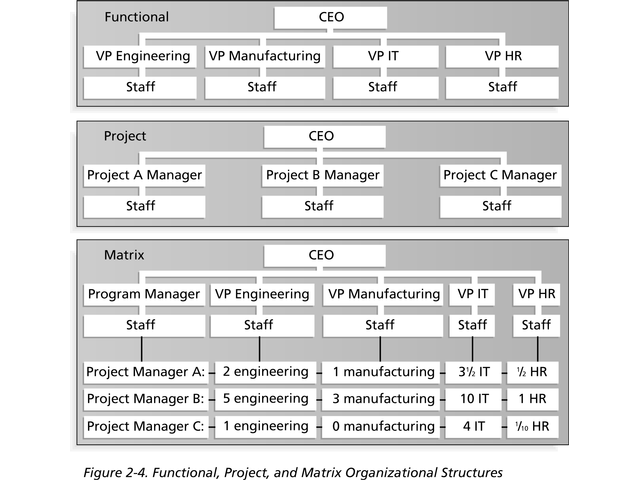  	A) In a project organizational structure, vice presidents report to the CEO B) Project managers in a matrix organization, have staff from various functional 		areas working  on their projects.   C) CEO is an acronym for Current Executive Officer  (III) Answer by putting an (*) in the vacant cells of the table provided, indicating your judgement as (T) or (F) or (I don’t know) to the indexed statements of the table labelled as 1, 2 and 3 respectively. Only one choice is correct. In case of more than one choice, the answer is null.ANSWER:   Question 4: What does project integration management mean?   (1 point)ANSWER:________________________________________________________________________________________________________________________________________________________________________________________________________________________________Question 5: What are the three main processes involved in project integration management?  Give a brief explanation for each one.  (3points) ANSWER:____________________________________________________________________________________________________________________________________________________________________________________________________________________________________________________________________________________________________________________________________________________________________________________________Student Name:-___________________________Section No.: _________SID No.: ________________________________Student Class No.: ________Total Marks:-   10Marks Awarded:__________IndexStatement to be judged as (T) , (F) or (I don’t know)TFI don’t know1The information provided in Statement (A) is not correct2The information provided in Statement (B) is not correct3The information provided in Statement (C) is correctQ1/1ptQ2/2ptsQ3/3ptQ4/1ptQ5/3pts[       /   1   ][       /   2   ][       /   3   ][       /   1   ][       /   3   ]Mark out of [10]Mark out of [1.25]